HEEEEYYY ALLERLIEFSTE KWIKSSSSS, 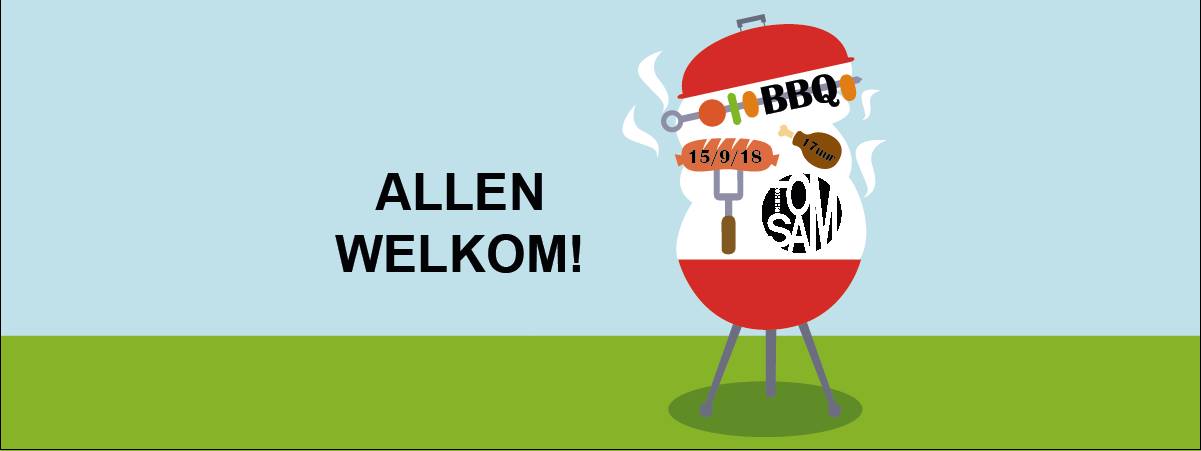 Nu jullie nieuwe leiding hebben, willen wij ons graag nog even voorstellen. Wij zijn Elise en Rani, de meesten onder jullie kennen ons al van de vorige jaren. Wij gaan ons uiterste best doen om er samen met jullie een spetterend jaar van te maken!Za 15/09: Vandaag is het DE bbq van het jaar. Hiervoor is nog een aparte brief. Vergeet jullie zeker niet in te schrijven op de website voor het beste vlees en groenten à volonté! Zo 16/09: SPANNEND! De allereerste zondag met jullie nieuwe leiding. Zo 23/09: Om onze groep een beetje uit te breiden mogen jullie vandaag allemaal heel veel vriendinnetjes meenemen!Zo 30/09: Iedereen droomt wel eens van  om eens mee te varen op een gigantisch schip. Vandaag maken wij onze eigen prachtige boot en doen we bootjesrace. Neem zeker allemaal een paar plastieke flessen mee! Zo 7/10: Zoals jullie alleeeemaaal weten was het deze week werelddierendag. Om dat te vieren, doen wij iets speciaal. Neem zeker jullie aapachtige slingerkunsten en jullie olifantengeheugen mee!Zo 14/10:  We leren vandaag hoe moeilijk het is om te leven met een beperking. Blind, een hand of voet kwijt, doof, … Wij stellen ons een dag in hun plaats.Vrij 19/10:  Op deze prachtige dag mogen jullie in jullie chiro uniform naar school gaan, want het is namelijk dag van de jeugdbeweging! Zo 21/10: Vandaag is het GEEN CHIRO ☹ , want jullie leiding is op leidingsweekend.Zo 28/10: HALLOWEEN is mijn favoriete feest, dan ben ik verkleed in een griezelbeest… Kom allemaal verkleed in een eng monster, want we maken er een griezelig leuke dag van!Indien je niet kan komen, stuur ons dan even een smsje! Ook als je een vraag of opmerking mag je ons altijd contacteren.Rani Van Ranst: 0493 04 81 41 / ranivanranst@hotmail.com
Elise Baelus: 0477  08 98 82 / elise.baelus@live.comXXX jullie nieuwe leiding                     Elise             &            Rani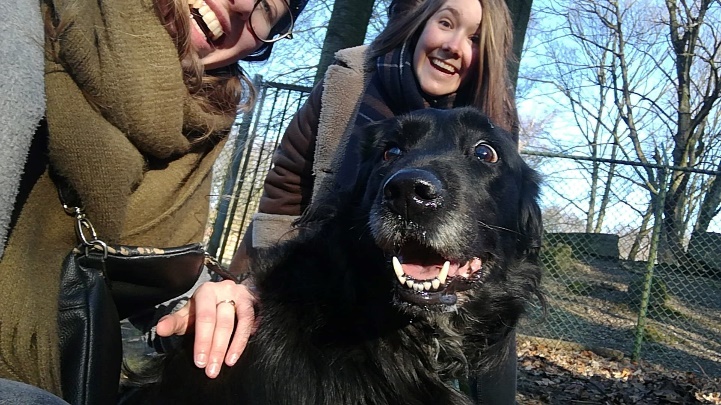 